2018 Rocky Mountain Case Competition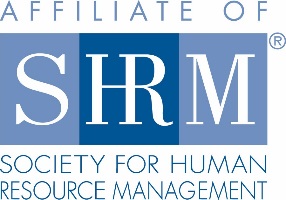 Key Dates and Deadlines TimelineEvent Date:  March 23rd – March 24th Event Location: Colorado State University: Fort Collins, ColoradoDateDeadline/Action ItemNotesBy February 28thRequest case scenario from SHRMCase will be only be provided for state-wide events, and no earlier than 21-days prior to eventFebruary 16th Early Team Registration deadlineAll team captains will receive a registration confirmation, as well as all team-related competition documentsFebruary 23rdLate Team Registration deadlineAll team captains will receive a registration confirmation, as well as all team-related competition documentsMarch 1stVolunteer Registration deadline(NCHRA & CSU SHRM Members)Can be extended if more volunteers neededMarch 8thConfirm receipt of signed Integrity Statement from team captainsIntegrity Statements will be sent to team captains March 5th and are expected to be signed and returned by this dateMarch 9thProvide case scenario (team version) to registered team captainsProvide teams with 7 days to review case and develop PPT presentationMarch 12thProvide case scenario (judge’s version) to volunteer judgesProvide judges with at least 10 days to review case in preparation for onsite roleMarch 16thPPT presentations and other documents are DUE BY: 5PM Team captains will receive information to whom and how to submit all relevant documents 